18.12.2015 годСеминар – практикум для родителей воспитанников старшего дошкольного возраста.ТЕМА: Развитие артикуляционной моторики у детей с нарушением речи как эффективное средство коррекции звукопроизношения.Грамотная, чёткая чистая и ритмичная речь ребёнка – это не дар, она приобретается благодаря совместным усилиям логопедов, педагогов и родителей. В первую очередь такая речь характеризуется правильным произношением звуков.Правильное произношение звуков обеспечивается хорошей подвижностью и дифференцированной работой органов артикуляционного аппарата помогает артикуляционная гимнастика. А вот зачем язык тренировать? Язык – главная мышца органов речи. Язык должен быть достаточно хорошо развит, чтобы выполнять тонкие, целенаправленные движения, именуемые звукопроизношением.Детям 3-х,4-х лет: артикуляционная гимнастика поможет быстрее «поставить» правильное произношение.Дети 5-ти, 6-ти лет: смогут с помощью артикуляционной гимнастики преодолеть уже сложившееся неправильное звукопроизношение.Артикуляционная гимнастика занимает одно из ведущих мест в преодолении речевых нарушений у детей. Почти все дети дошкольного возраста (свыше 60% от всех детей дошкольного возраста) имеют речевые недостатки, неправильно произносят один или несколько звуков, большинство из которых  носят временный, непостоянный характер. Исключение составляют дети до 4 лет с нормой возрастного или физиологического косноязычия, после 4 лет – наступает патология. И, если не обращать внимания на речевые недостатки, они закрепляются и  влияют в дальнейшем на обучение  в д/с, школе; возникают сложные речевые нарушения, тяжело поддающиеся коррекции. И только около 40% детей, идущих в школу, имеют чистую, хорошо развитую речь.На чистоту речи ребенка влияют такие факторы, как:речевой слух, речевое внимание,  речевое дыхание,голосовой и речевой аппарат.Поэтому с целью  профилактики  возникновения речевых нарушений, их коррекции, начиная с младшего дошкольного возраста, необходимо применять в работе игры и упражнения, направленные  на развитие слуха, дыхания и речевого аппарата.Сегодня  я бы хотела вас познакомить с методикой  проведения гимнастики,  с основными требованиями.Вопрос к родителям: Что такое - артикуляционная гимнастика? Артикуляционная гимнастика – совокупность специальных упражнений, направленных на укрепление мышц речевого аппарата, развитие силы, подвижности и дифференцированных движений органов, принимающих участие в речи.Цель АГ: выработка полноценных движений органов речи, необходимых для правильного произнесения звуков, подготовка речевого аппарата к речевым нагрузкам. Причины, по которым необходимо заниматься артикуляционной гимнастикой.Благодаря своевременным занятиям артикуляционной гимнастикой и упражнениями по развитию речевого слуха некоторые дети сами могут научиться говорить чисто и правильно, без помощи специалиста. Дети со сложными нарушениями звукопроизношения смогут быстрее преодолеть свои речевые дефекты, когда с ними начнёт заниматься логопед: их мышцы будут уже подготовлены. Артикуляционная гимнастика очень полезна также детям с правильным, но вялым звукопроизношением, про которых говорят, что у них «каша во рту». Занятия артикуляционной гимнастикой позволят всем - и детям, и взрослым - научиться говорить правильно, чётко и красиво. Надо помнить, что чёткое произношение звуков является основой при обучении письму на начальном этапе.У ребенка дошкольного возраста органы речи развиты  слабо, поэтому ему следует помочь подготовить мышцы. Уже с младенчества  ребенок проделывает массу разнообразнейших артикуляционно-мимических движений языком, губами, челюстью, сопровождая эти движения бормотанием, лепетом. Такие движения и являются первым этапом в развитии речи ребенка; они играют роль гимнастики органов речи в естественных условиях жизни. Жевание, сосание, глотание способствует развитию крупных мышц. Для процесса говорение необходимо дифференцированное развитие более мелких мышц. Точность, сила и дифференцированности этих движений развиваются у ребенка постепенно на протяжении всего дошкольного детства. Этому способствует система упражнений, направленных на развитие моторики органов артикуляции.Виды артикуляционных упражненийСтатические упражнения направлены на то, чтобы ребенок научился удерживать артикуляционную позицию 5-10 секунд (Бегемот, Ворота, Лопаточка, Чашечка, Иголочка, Горка, Грибок).Динамические упражнения (ритмичное повторение движений по 6-8 раз) вырабатывают подвижность языка и губ, их координацию и  переключаемость. (Часики, Качели, Футбол, Лошадка, Маляр, Вкусное варенье, Чистим зубки).Все упражнения объединяются в комплексы, каждый из которых имеет определенную направленность:1 группа упраж. – вырабатывают основные  движения и положения ОАА,2  группа упраж. – способствуют выработке движений и положений для произнесения определенных групп звуков (свистящих, шипящих, соноров, заднеязычных).3 группа  упраж. – специфические упр. направленные на постановку звуков, способствующие выработке определенных  движений:  подвижность кончика языка, мягкого нёба, для растягивания подъязычной связки.Так, в младших группах берутся упраж. на развитие основных движений, в средних – на  их совершенствование и отрабатывание групп звуков (свистящие и шипящие), в старших – для сонорных звуков.  Рекомендации по проведению упражнений артикуляционной гимнастики1. Проводить артикуляционную гимнастику нужно ежедневно, чтобы вырабатываемые у детей навыки закреплялись. Лучше выполнять упражнения 3-4 раза в день по 3-5 минут. Не следует предлагать детям более 2-3 упражнений за раз – разбиваем комплекс  на весь день.Из выполняемых двух-трех упражнений новым может быть только одно, второе и третье даются для повторения и закрепления.2. В комплексе должны присутствовать 2-3 упр.статических и 2-3 упр. динамических.  Начинают гимнастику со статических упражнений, они  выполняются по 10-15 секунд (удержание артикуляционной позы в одном положении), далее переходят к динамическим.  3. На первых занятиях упражнение повторяется 2-3 раза в связи с повышенной истощаемостью упражняемой мышцы, в дальнейшем  каждое упражнение выполняется до 10-15  раз.  4. При отборе упражнений для артикуляционной гимнастики надо соблюдать определенную последовательность, идти от простых упражнений к более сложным. Проводить их лучше эмоционально, в игровой форме. Каждое упр. имеет своё название, свой образ. Так ребенку легче запомнить движение. А, чтобы одно и тоже движение дети не устали повторять длительное время, одному упражнению можно придумать несколько названий. Например упр. «трубочка» - придумайте несколько названий. (хоботок, шея у жирафа, дудочка, труба…) 5. Артикуляционную гимнастику выполняют сидя, так как в таком положении у ребенка прямая спина, тело не напряжено, руки и ноги находятся в спокойном положении. Размещать детей надо так, чтобы все они видели лицо педагога.Педагог дает инструкцию по выполнению упражнения: инструкции надо давать поэтапно, например: улыбнись, покажи зубы, приоткрой рот, подними кончик языка вверх к бугоркам за верхними зубами, постучи в бугорки кончиком языка со звуком д-д-д. Выработка артикуляционных навыков требует длительной и систематической работы.- Что необходимо для проведения артикуляционной гимнастики? (зеркало, игровой момент, приемы, знать, как правильно выполняются упражнения)Во время автоматизации звуков использую  «артикуляционную гимнастику. Тру-ля-ля», «Гимнастика со смешариками», пособие Е. С. Аищенковой «Арт. гимнастика для развития речи дошкольников»., пособие Т. А. Куликовской «Арт. гимн. в стихах, и картинках», «Уроки правильной речи» Е. Косиновой.Мною разработаны и используются в работе различные дидактические игры и упражнения:«Логопедические ходилки - бродилки», где артикуляционный комплекс, представлен как дорожка из кружочков(гусеница) или прямоугольников(вагончики) с символами упражнений, по которой проходит ребенок и отрабатывает движения. В упражнении «Отгадай, что спряталось?» - дети переворачивают картинки и выполняют упражнение на карточке.Сначала при выполнении детьми упражнений наблюдается напряженность движений органов артикуляционного аппарата. Постепенно напряжение исчезает, движения становятся непринужденными и вместе с тем координированными.В процессе выполнения гимнастики важно помнить  о создании положительного  эмоционального настроя у ребенка. Нельзя говорить ему, что он делает неправильно, лучше его подбодрить.Практическая часть:Родители выполняют упражнения АГ, они тем самым демонстрируют  свои знания выполнения артикуляционных упражнений. «СКАЗКА О ЯЗЫЧКЕ» Успехов!Рассказ взрослогоПоказ перед зеркаломСимволический рисунокI. В маленьком домике, за заборчиком, жил-был язычок.I. 1) Плотно сомкнутые губы.2) Губы раскрываются и растягиваются в улыбке – «забор».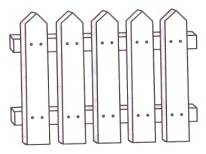 II. Был он ужасный озорник – то на забор вспрыгнет, то в яму спрыгнет.II. Язык на верхние зубы, на верхнюю губу, потом – на нижние зубы, на нижнюю губу. 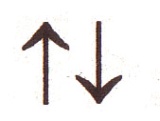  III. Любил он на огород забираться: то помидор сорвет, то огурец, то репу, то петрушку…III. Надуть щеки, втянуть щеки, надуть щеки, втянуть и т.д. 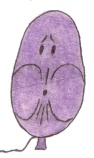 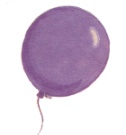  IV. Велели ему дома сидеть. Закрыли ворота, двериIV. Плотно сомкнуть губы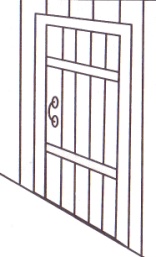 V. Язычок наш хоть и озорник, а трудолюбивый был. 1).Вымыл потолок2). Пол вымыл.3). Вымыл стены…V. 1) Язык – по твердому небу, назад-вперед и в стороны.2). Язык – за нижними зубами, вверх, вниз.3). Язык- по внутренней стороне то левой, то правой щеки.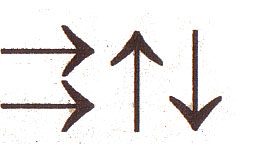 VI. Устал и уснул: сначала поспал в домике за заборчиком, а потом вышел и на травке поспал.      VI. 1). Язык спокойно, распластано лежит за нижними зубами.2) Так же распластано на нижней губе.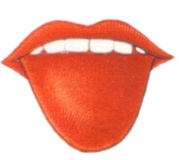 VII. Но тут увидел язычок: лошадь скачет. Остановил ее язычок: тпру. Оседлал: но…И поскакал в волшебный лес. VII. 1) Цоканье языком. 2). Язык между двумя  губами. Четкий показ Н-О (подъем языка вверх). 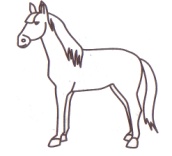 VIII. В волшебном лесу под каждым деревом грибы, а на полянкеVIII. Присос языка к твердому небу (растягивание подъязычной уздечки). 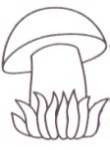 IX. корзины стоят – вот такие.IX. Скругленный ровный подъем языка  вверх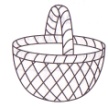 X.Кладет грибы в корзину, заглядывает и только шляпки грибов видит – вот такие. X. Ровный распластанный язык лежит на нижней  губе (так же, как в упр. VI-2).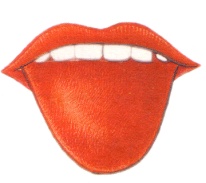 XI. Идет усталый и вдруг слышит дивный звон: ДДЫН-ДЗЗЫН-ДЭН-ДОНН-ДЗЗИН. Оказывается, попал наш язычок в Колокольное царство, где живут Царь-Колокол, Царица-Колоколица, Царевич-Колоколевич, и мальчик Колокольчик по имени дзинь-дзинь. Позвенел Язычок с колоколами и колокольчиками и пошел дальше.   XI. Кончик языка – к верхним альвеолам – звуки воспроизводить от более низких тонов к высоким. Кончик языка сильно прижат к альвеолам, а язык распластан, боковые края языка прижаты к верхним боковым зубам. 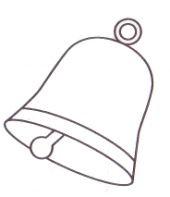 XII. Выходит на поляну – там дятлы-трудяги клювами, как молотками, стучат: дома белкам строят.XII. Кончик языка ударяет в верхние альвеолы и отскакивает. ДЫ-ДЫ.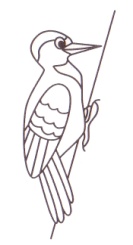 XIII. Приходит домой, пить захотел – взял чашку, попил.XIII. Скругленный язык вверх (см.упр.IX).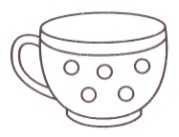 XIV. Обнаружил, что шорты сучком зацепил. Взял иголку – зашил. XIV. Напряженный острый язык вниз. 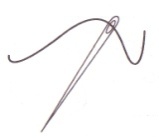 XV. Устал, лег спать, уснул. XV. Язык за нижними зубами. 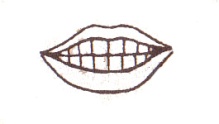 